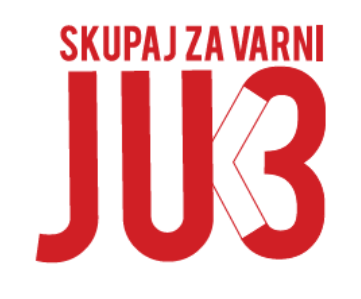             VABILOV sklopu operacije sodelovanja ˝SKUPAJ ZA VARNI JUTRI¨, katere partner je tudi Partnerstvo LAS Zasavje in OOZ Hrastnik, vas v sredo, 01.06.2022 v času od 10.00 – 14.00 ure vabimo, da se oglasite na sedežu Partnerstva  LAS Zasavje, OOZ Hrastnik, Cesta 1. maja 83, Hrastnik, kjer se boste seznanili  s temeljnimi postopki oživljanja z prikazom pravilne uporabe avtomatskega defibrilatorja (TPO in AED).  Udeležba je brezplačna!Vljudno vabljeni!Predsednica Partnerstva LAS Zasavje:                                                                 Predsednik OOZ Hrastnik: Nuša Gregorčič l.r.                                                                                                    Mirko Mastnak l.r.POVEZAVA DO FILMA TEMELJNEGA POSTOPKA OŽIVLJANJA:   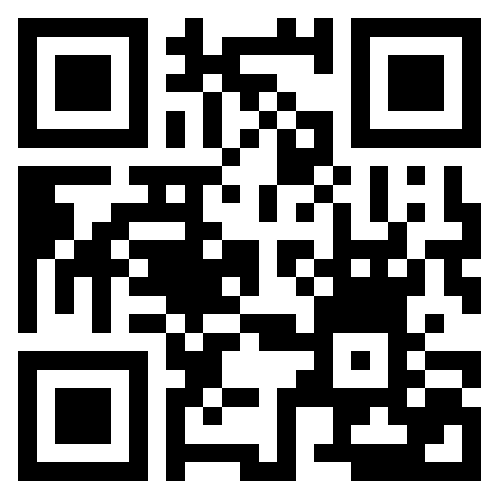 